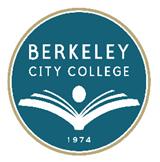 AFTERNOON TEA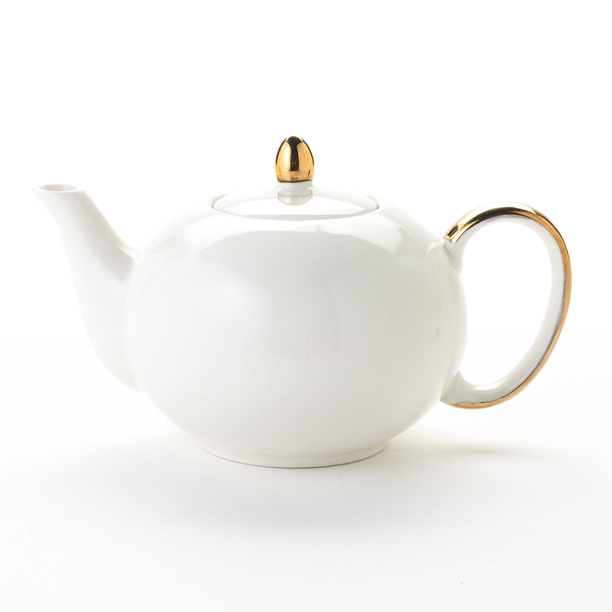 with Dr. Debbie Budd, PresidentWednesday, February 19, 20143:30 p.m. – 4:30 p.m.Teaching Learning Center, Room 341Checking InShared Governance Process Map - Draft/DiscussionSpring 2014